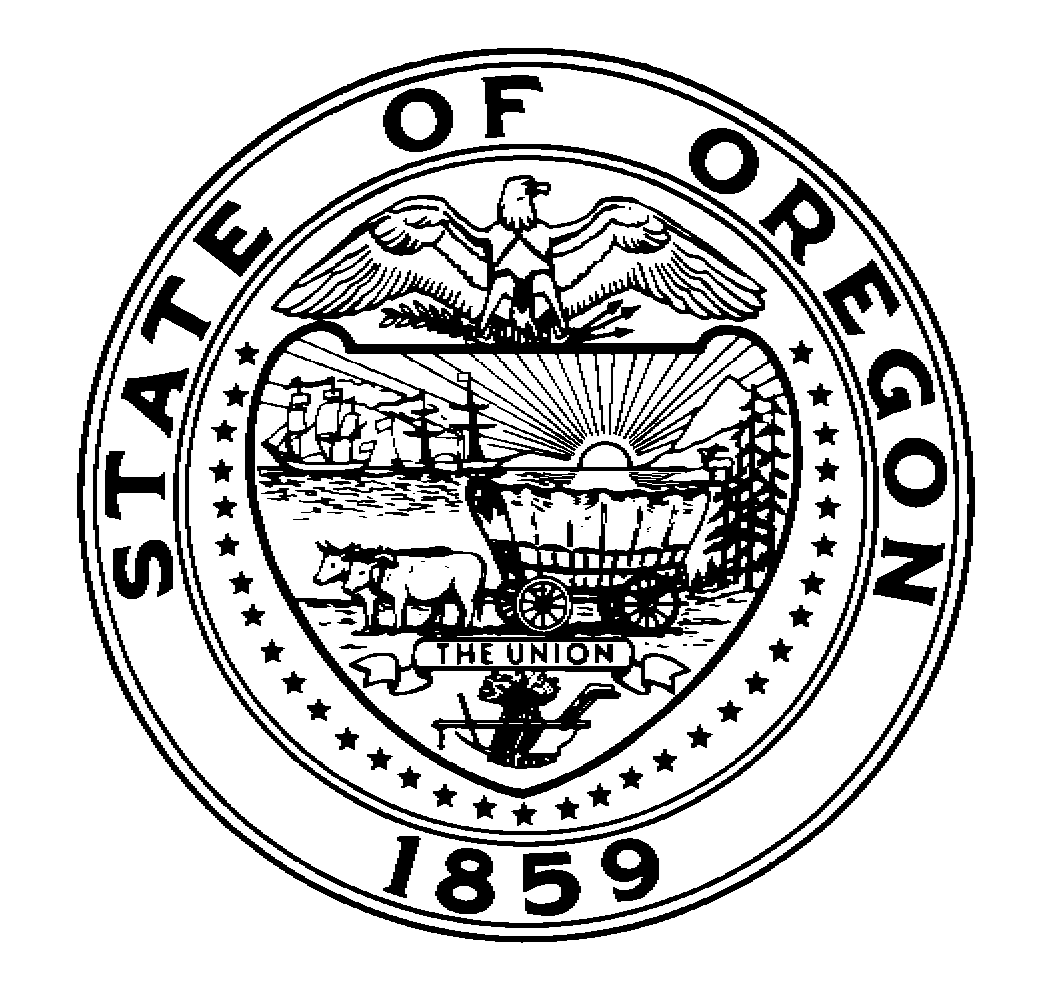 Department of Consumer and Business ServicesInsurance Division — 4P.O. Box 14480, Salem, OR 97309-0405350 Winter St. NE, Salem, Oregon 97301-3883Phone: 503-947-7982, Fax: 503-378-4351350 Winter St. NE, Salem, Oregoninsurance.oregon.govCaptive insurer name:Captive insurer name:Captive insurer name:Captive insurer name:Contact:Contact:Contact:Contact:Contact:Contact:Contact:Contact:Contact:Contact:Contact:Contact:Name:Name:Address:Address:Address:City:State:ZIP:Phone:Phone:(       )       -      (       )       -      (       )       -      E-mail:E-mail: